в Администрацию городского округа город Стерлитамак Республики Башкортостанот ___________________________________________________________________________(Ф.И.О. (последнее- при наличии) без сокращений в соответствии с документом, удостоверяющим личность)__________________________________________________________(статус лица, имеющего право на единовременное пособие-опекун, попечитель, приемный родитель, усыновитель)сведения о документе, удостоверяющемличность:__________________________________________________________(вид документа, серия, номер, кем выдан, дата выдачи)Адрес места жительства (пребывания):____________________________________________________________(почтовый индекс, наименование региона, района, города, иного населенного пункта, улицы, номера дома, корпуса, квартиры)Адрес места фактического проживания:____________________________________________________________(почтовый индекс, наименование региона, района, города, иного населенного пункта, улицы, номера дома, корпуса, квартиры)Номер контактного телефона:_____________________________ЗАЯВЛЕНИЕПрошу назначить и выплатить мне единовременное пособие при передаче ребенка  _____________________________________________________________________________                                                           (Ф,И,О, (последнее – при наличии) ребенка полностью, дата рождения)на воспитание в мою семью (далее- пособие) в соответствии с Федеральным законом от 19.05.1995 г. № 81-ФЗ «О государственных пособиях гражданам, имеющих детей».Документ, являющийся результатом предоставления государственной услуги, прошу (выбрать нужное) направить (выдать):                    в виде бумажного документа непосредственно при личном обращении в орган местного самоуправления;                    в виде бумажного документа непосредственно при личном обращении в РГАУ МФЦ в случае, если заявление было подано через РГАУ МФЦ или РГПУ;      в виде бумажного документа посредством почтового отправления.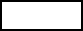 Пособие прошу перечислить (нужное подчеркнуть):почтовым переводом,на личный счет, открытый в кредитной организации.Сообщаю реквизиты моего счета для перечисления пособия:Номер счета заявителя:______________________________________________________________________________________________________________________________________(наименование кредитной организации, № отделения, филиала)БИК__________________________________________________________________________ИНН_________________________________________________________________________КПП_________________________________________________________________________Настоящим заявление даю согласие на обработку всех моих персональных данных, содержащихся в данном заявлении, в целях оказания мне государственной услуги по назначению и выплате единовременного пособия при передаче ребенка на воспитание в семью.К заявлению прилагаются:_______________________________________________________________________________________________________________________________________________________________________________________________________________________________________________________________________________________________________________________________________________________________________________________________________________________________________________________________________________________________________________________________________________________________________________________________________                       _______________         ________________________               (дата)                                                                      (подпись)                               (Ф.И.О. (последнее – при наличии)Принято__________________ Регистрационный номер______________ дата регистрации       (дата принятия)Подпись специалиста органа местного самоуправления:______________________                                                       ____________________________                           (подпись)                                                                                                                           (расшифровка подписи)